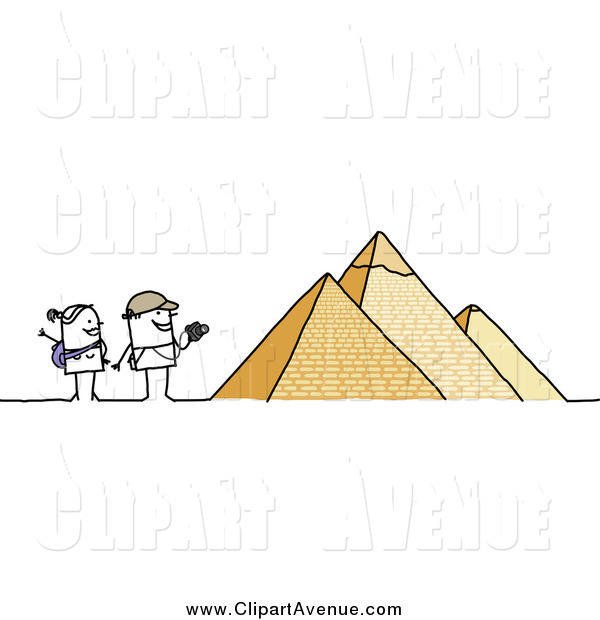 Name__________________________			Class Period ______			Date  11/12/14Parent/Guardian Signature ______________________________________________	  	You ordered, took at least 2 non-fiction books on ancient Egypt from the Mid-Hudson Library System.  Hopefully you have been reading them.  (If not, what are you waiting for?  Get going!  There is some really cool stuff to read about!)  You have these books for 3 weeks & should be able to renew them for another 3 weeks	You're probably wondering what you're supposed to do with those books.  It's pretty simple.  It's C.Y.O.A. time.  The whole assignment is worth 35 points.  10 points for reading the books.  25 points for the C.Y.O.A.sRead at least 2 books on Ancient Egypt. Provide me with the title & author.  (10 points)Go to the C.Y.O.A. page on our web site. (Don't forget, you can use the computers in my class room to do this).Choose a combination of C.Y.O.A.s that total 25 points.  Use the information from the books you've read on Ancient Egypt & complete the C.Y.O.A.s.Everything is due on Friday, December 5th.If you have questions or concerns, let me know sooner than later!!!Ready -to-Hand-It- In Checklist:I read at least 2 books on Ancient Egypt.  The titles & authors are:Book 1: _______________________________________________________________Book 2:________________________________________________________________I completed CYOAs that equal to 25 points.  The C.Y.O.A.s I completed are: _________________________________________________________________________________________________________________________________________________________________________________________________________________________________________________________________________________My name & class period is on everything I am turning in.Everything is due on December 5, 2014.  I am turning my work in on _________________________.